East Boulder County Water District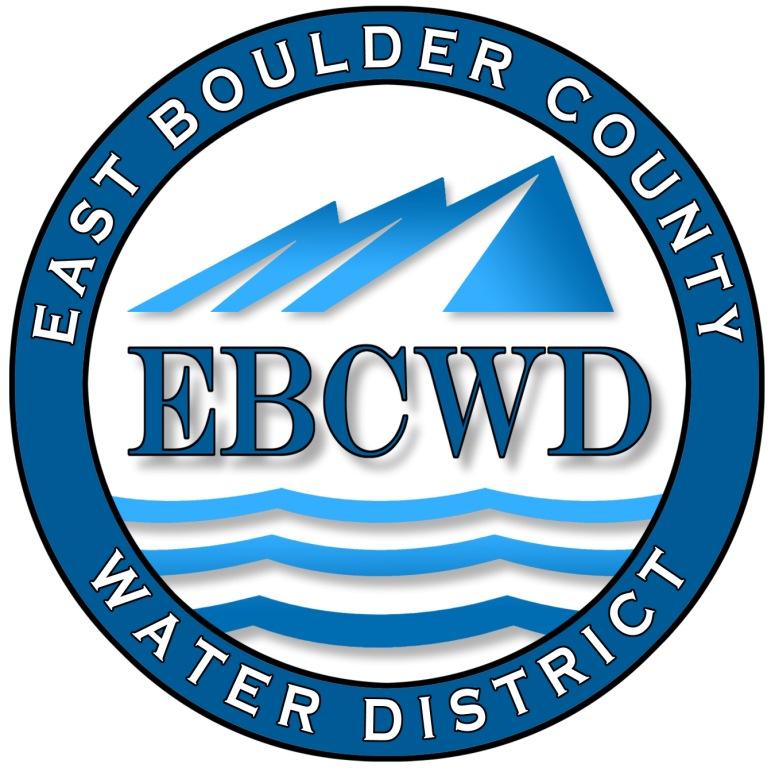 P.O. Box 18641, Boulder, Colorado  80308-1641303.554.0031 ◆  www.eastboulderwater.com Board of Directors Regular MeetingMeeting Held at St. Ambrose Church10 July 2023 Mark Johns (President) called the meeting to order at 4:15 PM. Those in attendance were the board members Catherine Gee, Yvonne Gates and Bob Champ. Mary Wagner (Bookkeeper) and Peter O’Brien (Operations) were also present.  Marsh Lavenue was absent (excused). Public CommentsNo members of the public joined the meeting. Secretary’s ReportThe minutes of the 12 June 2023 meeting were discussed. Catherine Gee made the motion that we approve the minutes of the 12 June 2023 meeting. Mark Johns seconded the motion, which was unanimously approved. Reports from Consultants and CommitteesFinance ReportMary Wagner had e-mailed the financial packet to the board. The water usage spreadsheet was also e-mailed.  Mary also noted that we have spent all the FEMA money for fire expenses. The Consumer Confidence Report web link was included in the latest billing.  Mary went through the rest of the financial statements and the board approved the financial statements and the transactions.IT ReportThe usual maintenance occurred for the month and some work on e-mails also was completed for a cost of $175. System Operations Report– 6/1/2023 to 7/1/2023System Operations Report FIRE WORK– 6/1/2023-6/30/2023Peter noted that repairing the wires to the storage tank would cost on the order of $3500 - $4500.  He thought that flushing the conduit with water might clear the obstruction and allow us to replace the wires.Catherine is still pursuing what other districts do to reduce the cost of locates, which continue to be a large expense related to the fire.  Mark noted that Boulder Water Well should make sure that separate invoices for fire related expenses are appropriately marked.A customer has a crimped water line entering their meter.  The cause of the crimp is unknown.  We will work with the homeowner on the cost of repairing the pipe.  Unfinished BusinessMarshall FireFEMA The money from FEMA has been exhausted.  Yvonne has volunteered to see if there is other money available to us with respect to our fire related expenses.    District Insurance Catherine will try to schedule the presentation on this topic for our next meeting.Election of Officers Yvonne Gates made the motion that we keep the same board positions as prior to the last election.  Catherine Gee seconded the motion, which passed unanimously.       Benchmark	There is some concern by the board as to our ability to pay for this project. Because of the fire we are losing approximately $7K /month.  Ways of funding the project were discussed (Loans or Line of credit).  Peter noted that the cause of the latest main break might have been due to improper flushing of a hydrant creating the break.  In lieu of this, the board discussed the possibility of delaying the project until the district is through with the fire related expenses and on a normal financial pathway.  Also discussed was noticing on the hydrants that they are EBCWD property and should be used only by proper personnel.  The Benchmark project will be further discussed at the next meeting.    New BusinessLafayette Water Rate Increase/ Water Rate Hearing in AugustThe notice of the hearing was noticed in the Daily Camera, stipulating that the hearing will be held at the regular meeting of the board in August.    	    	Directors Comments and Other Matters to Come Before the BoardYvonne noted that a neighbor had expressed concern about the possibility that our  (Lafayette Water) had eroded their pipes.  We have no reason to believe such an event could occur based on water testing.AdjournA motion was made to adjourn by Yvonne Gates, seconded by Mark Johns and unanimously approved. The meeting was adjourned at 5:55 PM.The secretary respectfully submits the above.Robert Champ; 6/10/2306/07/2023(JR) Pump house check 0.53mg/l free06/12/2023(JR) Board meeting06/14/2023(JR) Pump house check 0.55 mg/l free(JR) Collected sample 7493 Spring Dr and deliver to lab06/21/2023(JR) Pump house check 0.61 mg/l free06/27/2023(JR) Overtime emergency check tank level. Was getting alarms for both high level and low level, found shorted wires underground. Replaced with temporary wire above ground. Disabled monitoring system for water tank, and turned off all tank alarms.06/28/2023(JR&Caden) Determined failed wires and attempted to remove wires from conduit(unsuccessful) Determined two wires that were in better shape, whites.(JR) Meter Reads06/29/2023(JR) Pump house check 0.99 mg/l free06/01/2023(Jay) Locate 7481 and 7413 Spring Dr06/05/2023(JR/Sam) 27 locates06/07/2023(JR) Locate 7373 spring Dr, 526 Apollo Dr.(JR) water line inspection at 7413 Spring Dr.06/08/2023(JR) Locate 1027 Empire Dr, 1029 Empire Dr., 7289 Spring Dr.(JR) Program and install meter at 7444 Empire Dr.06/13/2023(JR) Water line inspection 7387 Panorama Dr.06/14/2023(JR) Locates 7214, 7236, 7184 Spring Ct., 7481 Spring Dr., 7332 Panorama DR.(JR/Sam) Flush Hydrants06/19/2023(JR) Locate 7509 Panorama Dr., 281 Ponderosa Dr.06/20/2023(JR) Yard Hydrants inspection 7332 Panorama Dr.(JR) 7332 Panorama Dr. CDPHE approved backflow prevention device for yard hydrants or single faucet06/21/2023(JR) Locate 7469, 7289, 7492, 7372, 7474, 7481 Spring Dr., 1025 Paragon Dr., 0 Paragon Dr., 7215 and 7352 Empire Dr.(JR) Water Line inspection 7373 Spring Dr.(JR) Water line inspection 7236 Spring Ct.(JR) Locate 7415, 7387 and 7351 Panorama Dr. 06/23/2023(Brent) Locate 7425 Empire Dr., 7236, 7214 Spring Ct., 7289 Spring Dr.6/28/2023(JR/Sam) Hydrant Flushing(JR/Caden) Dig up cracked meter bonnet and replace. Install meter 94049244 and MXU 07320909(JR) 7236 Spring DR. meter bonnet with freeze plate(JR) Install meter 07320909 and MXU 56975896 at 7332 Panorama Dr.(JR/Caden) Locate 7214, 7236, 7184, 7305 Spring Ct.06/29/2023(JR) Locate 7380, 7398, 7420 Panorama Dr(JR) Program meter at 7236 Spring Ct.(JR) Program meter 7332 Panorama Dr.06/30/2023(Dustin) Office and clerical 